Para qualquer informação em Português, por favor contacte o escritório da nossa paróquia: 732- 254-1800 linha 15.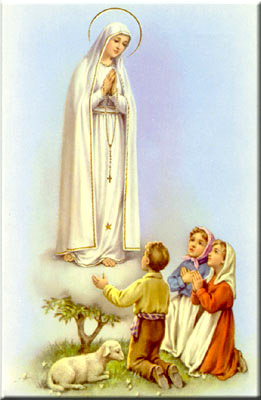 A secretaria Humbelina estará no escritório da paróquia para atender em Português, nas segundas-feiras e quartas-feiras, das 9:00 AM-3:00 PM e sextas-feiras das 9:00AM-2:00PM.---------------------------------------------------------------------GRUPOS E MINISTÉRIOS NA NOSSA COMUNIDADETodos somos convidados a participar e fazer parte destes grupos! Assim poderemos continuar a ser uma comunidade vibrante, mostrando o que há em nos’ de melhor para oferecer com a nossa diversidade e costumes diferentes. Neste boletim destacaremos o Ministério de Coroinha.Ser coroinha é algo muito importante, pois se presta um serviço à Igreja, ao sacerdote e, principalmente, a Deus. O coroinha ou a coroinha ajudam o padre a celebrar a missa e outras cerimônias da igreja, em toda a sua liturgia. Desde uma tenra idade estes adolescentes são convidados a doar tempo da sua vida em testemunhar Jesus Cristo e viver em intimidade com Ele no serviço ao altar, nas celebrações eucarísticas. São convidados a dar testemunho da sua missão também na família, na escola, no grupo de catequese e assim por diante.As tarefas de um Coroinha ou de um Acolito  podem ir desde a correta preparação do altar, ao correto manuseamento do missal romano, todo o trabalho a realizar na credência, recepção das oferendas, etc. e também - em celebrações mais solenes – o manuseamento do turíbulo, o transporte da Cruz, das velas e do Evangelho ou todas as demais tarefas que ‘aparecem ocasionalmente’ devido o tempo Litúrgico que se vive. O coroinha deve conhecer a santa missa, parte por parte, os lugares da igreja, os livros sagrados, os utensílios usados na celebração, as vestes litúrgicas, e seguir o que a igreja ensina.Do coroinha exige-se piedade, postura, respeito para com os ministérios. Ser coroinha exige responsabilidade, e devem assumir com amor, este serviço a Cristo e sua Igreja. ---------------------------------------------------------------------------------O total do ofertório será publicado no próximo boletim.CLASSES DE PREPARAÇÃO PARA O SACRAMENTO DA CONFIRMAÇÃO (Crisma) PARA ADULTOSSe houver algum adulto que precisa de preparação para receber o Crisma por favor dei o nome a’ Sra. Filomena Granadeiro ou a’ Sra. Rosa Fernandes. Tambem podem ligar para o escritório da paróquia para o número que se encontra em cima da primeira página do boletim em Português. Devem dar os nomes antes do fim de Agosto para que comecem as classes todos juntos. Se recebermos os nomes atrasados, provavelmente terão que esperar mais um ano para se prepararem.--------------------------------------------------------------------------ENVELOPES DE OFERTORIO e TRANSFERENCIAS ELECTRONICASQueremos lembrar que os envelopes de ofertório deverão ser usados para podermos comprovar que frequentam a Missa e que são membros ativos da Igreja. Tambem podemos usar o sistema Parish Giving através da internet que usam transferências eletrónicas. ---------------------------------------------------------------------------------O WEBSITE DA NOSSA PAROQUIA:Para obter mais informações em Inglês e Português sobre os acontecimentos na nossa paróquia, também podemos consultar o website na internet. http://corpuschristisouthriver.org/pt/ ----------------------------------------------------------------------------------BOAS FÉRIAS -Estamos no tempo de férias e muitos vão viajar para visitar os seus parentes e amigos em diferentes partes do mundo. A todos desejamos boas viagens e bom descanso. Não devemos esquecer  a participação nas missas dominicais, em qualquer lugar do mundo onde se encontramos. Lembramos também a nossa oração diária e a vida sacramental (confissão, Comunhão). Visitemos também os lugares sagrados como por exemplo os Santuário (em Fátima, em Aparecida ou outros) e não devemos esquecer de rezar por nossa comunidade paroquial. Também com alegria recebemos na nossa comunidade todos os visitantes que passam as férias nas nossas famílias. Bem-vindos no nosso meio.INTENÇÕES DAS MISSAS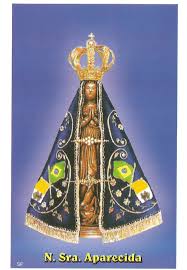 +Sábado 22 de Julho- Joaquina de Jesus e esposo+Domingo 23 de Julho- Manuel Marques e rezemos por João Martins Capela +Quarta-feira 26 de Julho- Daniel Liviano Hernandez e rezemos por João Martins Capela e Almas do Purgatório, e Manuel Aleixo Semião 3º Ano+Sábado 29 de Julho- Lucinda Barbosa de Sousa e marido+Domingo 30 de Julho- João Gomes Gonçalves e rezemos por La Salete Nogueira--------------------------------------------------------------------------MARCAÇÃO DE BAPTISMOS*A marcação deve ser feita com três meses de antecedência; os pais e os padrinhos devem assistir a uma sessão de catequese oferecida na primeira terça-feira do mês ou ultimo sábado de cada mês; a celebração do Baptismo é no 3º Domingo do mês após a missa das 11:30 AM.Devem estar registados na paróquia, assistirem a’ Missa, e ajudarem nas despesas da nossa paróquia (usarem o sistema de envelopes de ofertório) por pelo menos 3 meses antes da marcação do Baptismo.Em casos especiais devem falar com o Pe. Damian pessoalmente.*Ao escolherem o padrinho e a madrinha por favor verifiquem se estes têm os sacramentos necessários (Baptizado, Primeira Comunhão, Confirmação). Os padrinhos se forem casados devem ter sido casados pela Igreja. Devem comprovar que estão registados e participantes em uma paróquia Católica por mais de 3 meses. Padrinhos e Madrinhas devem servir de bons exemplos, serem pessoas de Fé, e participantes na Igreja Católica.--------------------------------------------------------------------------INTENÇÕES DO PAPA FRANCISCO PARA JULHO: Por todos aqueles que se afastaram da Igreja para que através das nossas orações e o nosso testemunho de Fé, possam reencontrar e redescobrir a beleza da vida Crista e a Misericórdia de Deus. NÃO TER MEDO(Pe. José David Quintal Vieira, scj)Numa aula, estava eu a falar das invenções modernas.– Algum de vós é capaz de mencionar alguma coisa importante que não existia há cinquenta anos? Um miúdo muito activo, sentado mesmo à minha frente, levantou a mão e respondeu:– Eu, senhor Padre. Há cinquenta anos eu ainda não existia.– Não. Eu pedi coisas e não pessoas – corrigi.– Ah! Eu pensava que o senhor Padre ia dizer que eu não era importante. Jesus Cristo no Evangelho repete, por três vezes, "não temais … vós valeis mais que três passarinhos". É preciso ter confiança em Deus, pois Ele faz tanta confiança em nós. Valemos muito mais do que pensamos.  Se não gostas de ti, quem irá gostar? Se não te orgulhas do que fazes, quem se orgulhará? Se não te alegras com a vida que tens, quem se vai alegrar com ela? Sê tão forte que nenhum tormento possa perturbar a tua paz interior. Procura a face luminosa de todas as coisas e faz com que o teu optimismo se torne realidade. Preocupa-te com a tua própria perfeição e não te sobrará tempo para criticar os outros. Sê bastante grande de espírito para não te atormentares, bastante nobre para não te encolerizares, bastante forte para não teres medo. Deus faz sentir a todos que há algo de precioso em cada um.